УКРАЇНА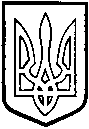 ТОМАШПІЛЬСЬКА РАЙОННА РАДАВІННИЦЬКОЇ  ОБЛАСТІРІШЕННЯ №606від 24 березня 2020 року					       42 сесія 7 скликанняПро внесення змін до Програми розвитку освіти Томашпільського району на 2018-2022 рокиВідповідно до пункту 16 частини 1 статті 43 Закону України «Про місцеве самоврядування в Україні», Законів України “Про освіту”, “Про загальну середню освіту”, “Про дошкільну освіту”, “Про позашкільну освіту”,  Указами Президента України, Постановами Кабінету Міністрів України з питань освіти, враховуючи клопотання відділу освіти районної державної адміністрації, висновок постійної комісії районної ради з соціально-гуманітарних питань, питань охорони здоров’я, розвитку молодіжної політики та спорту, роботи з ветеранами, учасниками антитерористичної операції, районна рада ВИРІШИЛА:1. Внести зміни до Програми розвитку освіти Томашпільського району на 2018-2022 роки, затвердженої рішенням 25 сесії 7 скликання №383 від 23 березня 2018 року:1.1. Основні заходи «Програми розвитку освіти Томашпільського району на 2018-2022 роки», підпрограми «Розвиток навчально – матеріальної бази» викласти в новій редакції  та доповнити відповідно пунктами, а саме:2. Контроль за виконанням цього рішення покласти на постійну комісію районної ради з соціально-гуманітарних питань, питань охорони здоров’я, розвитку молодіжної політики та спорту, роботи з ветеранами, учасниками антитерористичної операції (Затирка В.І.).Заступник голови районної ради				Л.Нароганп/пЗміст заходуТермін виконанняВиконавецьСума фінан-суванн(тис.грн.)18Проведення навчання керівників та їх заступників з питань пожеж-ної та техногенної безпеки2020-2022Відділ освіти, навчальні заклади-19Проведення Тижнів безпеки жит-тєдіяльності із практичними за-няттями на протипожежну тема-тику з усіма працівниками та уч-нями (вихованцями) закладів ос-віти2020-2022Відділ освіти, навчальні заклади-20Придбання інформаційних вказів-ників, знаків безпеки, наклейок на протипожежну тематику2020-2022Відділ освіти, навчальні заклади-21Виготовлення і друк інформацій-но-просвітницьких матеріалів на протипожежну тематику2020-2022Відділ освіти, навчальні заклади-22Організація районного конкурсу на протипожежну тематику «Не жартуй з вогнем!»  серед закладів загальної середньої освіти2020-2022Відділ освіти, навчальні заклади-23Монтування системи автоматич-ної пожежної сигналізації закла-дів освіти та котелень, відповідно до НАПБ А 01.001-2015 п.6.1.2., 6.1.3. та виготовлення проектної документації2020-2022Відділ освіти, навчальні заклади6 156 00024Встановлення внутрішніх та зов-нішніх пожежних водопроводів2020-2022Відділ освіти, навчальні заклади64 00025Проведення вогнезахисної оброб-ки дерев’яних конструкцій буді-вель, відповідно до НАПБ А 01.001-2015 п.4.2.62020-2022Відділ освіти, навчальні заклади350 00026Проведення ремонту контуру за-землення і блискавкозахисту та виконання замірів опору зазем-лення і ізоляції електромережі 2020-2022Відділ освіти, навчальні заклади50 00027Проведення ремонту електроме-режі, електрощитових, електро-установок2020-2022Відділ освіти, навчальні заклади10 00028Придбання та технічний огляд первинних засобів пожежогасіння.2020-2022Відділ освіти, навчальні заклади18 665 29Комплектація протипожежних щитів2020-2022Відділ освіти, навчальні заклади-